Escuela Particular Chovi San Juan 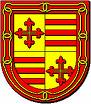 GUÍA DE APRENDIZAJE MATEMÁTICAS, PRIMERO BÁSICONombre:…………………………………………. Fecha: 1.- Completa las secuencias.2. Observa la imagen y luego representa de manera pictórica y simbólica. 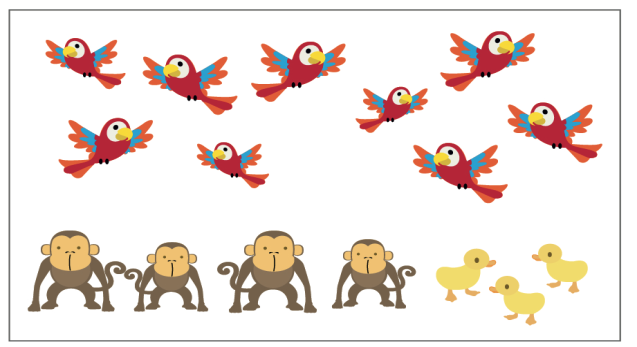 a) Cuenta y registra de manera pictórica la cantidad de: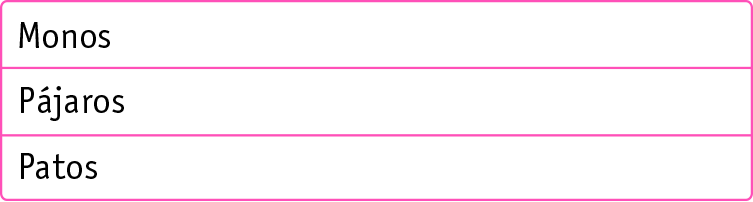 b) Registra las cantidades de manera simbólica: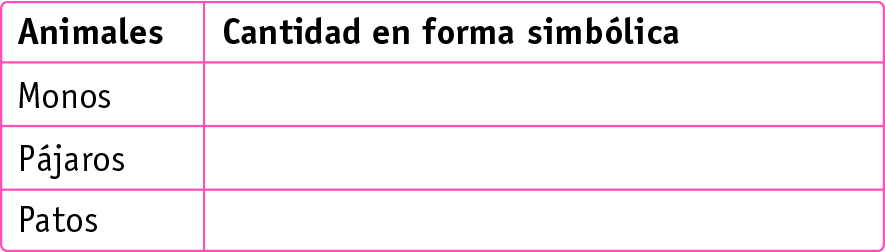 3. Marca con una cruz el número menor en cada fila.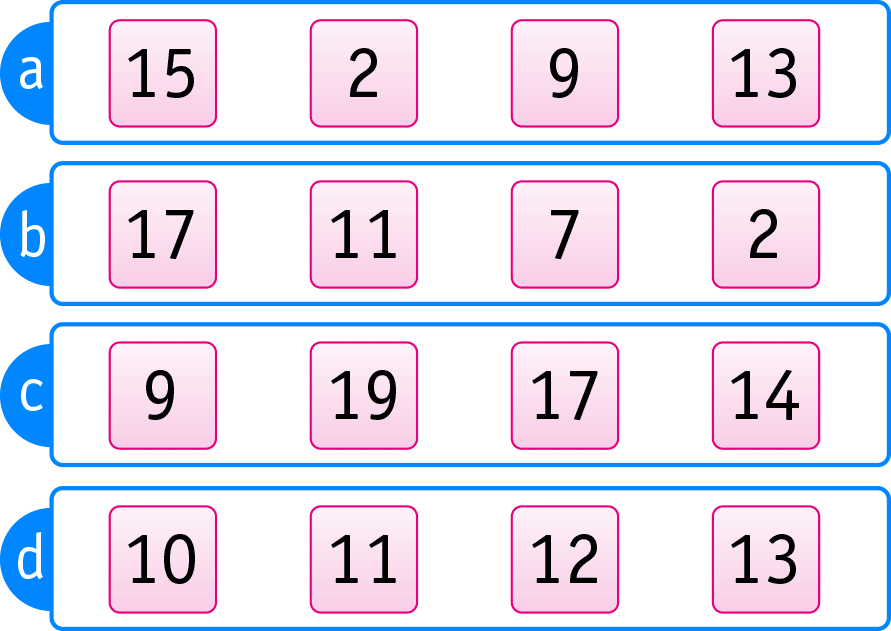 4. Marca con una cruz el número mayor en cada fila.5. Marca con una cruz donde hay más elementos en cada fila.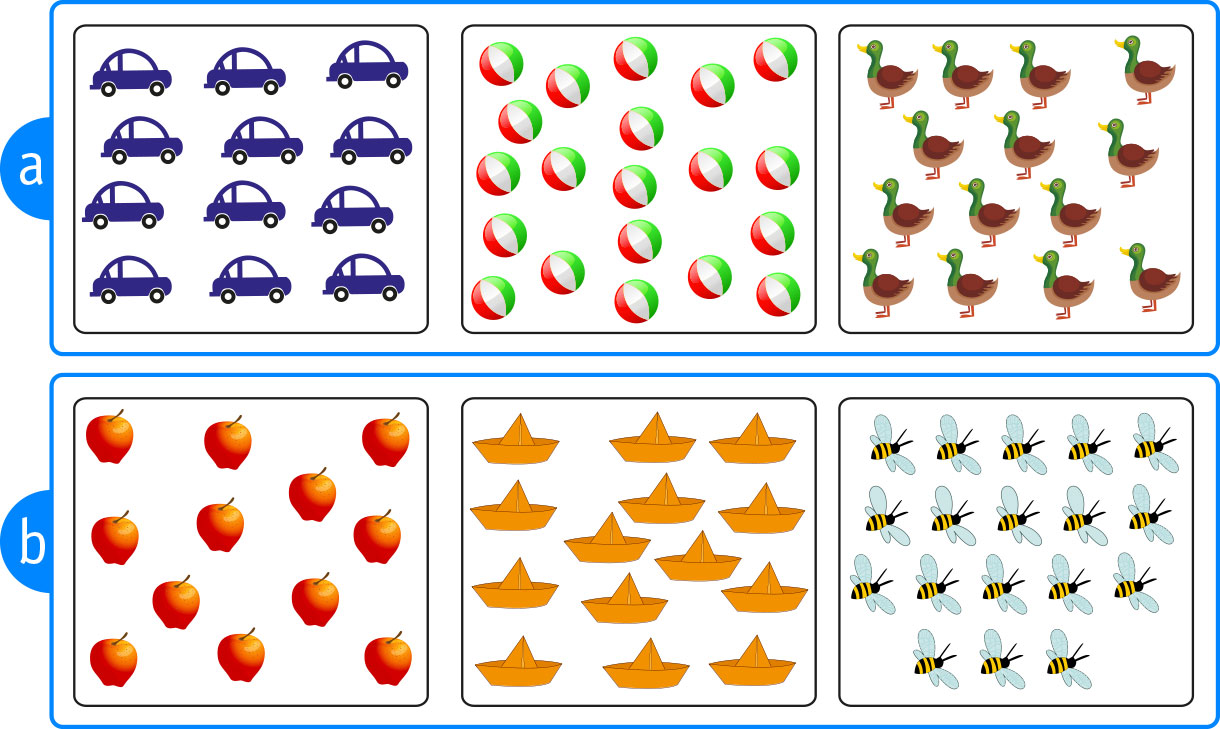 6. Escribe el número que está antes:_____  16               _____  13                _____  18                    _____   6                _____  14                 _____ 12                            _____    1	          _____    4               _____  17                       _____  11               _____    3                _____ 20                            7. Escribe el número que está después: 15 _____                16 _____               18 _____                            14 _____                 11  _____             10 _____                              9  _____                 13 _____                12 _____                             7 _____                   0 _____                 19  _____   Unidad: Paso a pasito voy contando. Objetivo de la clase: Leer, contar y representar números hasta el 20 de manera simbólica y pictórica. Contenido: Lectura, conteo, representación, comparación, secuencias, seriación del 0 al 20. 02468101214161820135791113151719